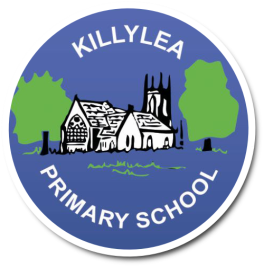 Principal: Pam Lowry, BSc(Hons), MEd, PGCE, PQH(NI)                									         Monday 20th April  2020Dear Parents and Pupils,I trust you are all keeping well and keeping safe.  It is hard to believe that it is over four weeks since we last saw you in school and we miss you all. Our staff has loved hearing stories and seeing photos of all that you have been doing at home and we have loved your creativity! There is so much learning in baking, craft, gardening, face-timing  and playing.  I just want to encourage everyone to keep up with the basics of home learning. Most of the activities the teachers have put online for you will not take any more than an hour- hour and a half [unless you are in that privileged group of AQE pupils who are all working double time!]. Parents, you are doing a great job! We know it is not easy following lesson plans with a mixed aged group and keeping everyone on track. We understand that some days you may not get internet connection or everyone may not be too enthusiastic about learning packs! We thank you for all that you are doing and reassure you that when we do return we will maximise our teaching time to get everyone back on track.Pupils, we know that your “classroom” looks decidedly like your kitchen table and that your uniform is now superman or unicorn t-shirts but keep working hard for your new “teachers” as it will make it easier for you when we come back.While no-one knows when we will all be back to “normality” or what process it will take to get there, it is important that we can use our time effectively.Please keep up with your reading. There are excellent online resources including Oxford Owls and Libraries NI online resources. What better way to escape than through a book!I also encourage you to maintain your spellings and mental maths recall.  Number facts and times tables knowledge are the key to speed and accuracy of all numeracy and will keep you up to speed for coming back to school.Your teachers and myself are available via email if you have any queries or you can request a phonecall if you would prefer. Remember for job-share posts to contact the relevant teacher according to their usual teaching days.Stay safe.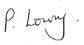 P. Lowry, Principal